WALDFLÖHEVerbindliche Anmeldung.  Schuljahr 2022 / 2023Darf ihr Kind fotografiert werden?                                                                                    Ja                 Nein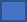 Dürfen Fotos auf der Homepage oder in sozialen Medien verwendet werden?            Ja                NeinVersicherung: sind die Eltern zuständig.Bitte ankreuzen Ort / Datum    ___________________________   Unterschrift   _______________________________Bei Fragen stehe ich ihnen gerne zu Verfügung.Andrea Dobler – Kist  079 471 90 35 oder baumfeder@outlook.comVorname und Name des KindesGeburtsdatum des KindesVorname und Name der ElternAdresseHandynummer MutterHandynummer VaterE-MailMutterspracheAllergien, KrankheitenKinderarzt und Tel.Nummer1.Kindergarten13:30 - 16.00Uhr CHF 200.00 pro Semester2.Kindergarten13:30 - 16.00UhrCHF 200.00 pro Semester